Publicado en Madrid el 30/09/2021 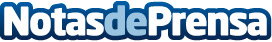 Nu Skin presenta Epoch Baby Hibiscus Hair and Body WashLa hora del baño se ha convertido, generación tras generación, en un acto de amor y ternura que comparten todas las culturas del mundo. Nu Skin, marca reconocida a nivel mundial por la efectividad de sus productos para el cuidado de rostro y cuerpo, fomenta la importancia de crear un vínculo especial con el bebé con el lanzamiento de Epoch Baby Hibiscus Hair and Body Wash, formulado a partir de extractos naturales para la piel de los más pequeñosDatos de contacto:Nu Skin+34 910 601 541Nota de prensa publicada en: https://www.notasdeprensa.es/nu-skin-presenta-epoch-baby-hibiscus-hair-and Categorias: Industria Farmacéutica Moda Sociedad Infantil Ocio para niños http://www.notasdeprensa.es